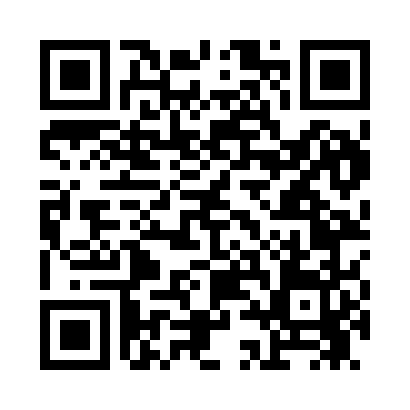 Prayer times for Appalachia, New Hampshire, USAWed 1 May 2024 - Fri 31 May 2024High Latitude Method: Angle Based RulePrayer Calculation Method: Islamic Society of North AmericaAsar Calculation Method: ShafiPrayer times provided by https://www.salahtimes.comDateDayFajrSunriseDhuhrAsrMaghribIsha1Wed4:025:3512:424:387:509:232Thu4:005:3412:424:387:519:253Fri3:585:3212:424:397:529:264Sat3:575:3112:424:397:549:285Sun3:555:3012:424:407:559:306Mon3:535:2812:424:407:569:327Tue3:515:2712:424:407:579:338Wed3:495:2612:424:417:589:359Thu3:475:2412:424:417:599:3710Fri3:465:2312:424:418:019:3811Sat3:445:2212:424:428:029:4012Sun3:425:2112:424:428:039:4213Mon3:415:2012:424:438:049:4314Tue3:395:1812:424:438:059:4515Wed3:375:1712:424:438:069:4716Thu3:365:1612:424:448:079:4817Fri3:345:1512:424:448:089:5018Sat3:325:1412:424:448:109:5219Sun3:315:1312:424:458:119:5320Mon3:295:1212:424:458:129:5521Tue3:285:1112:424:468:139:5622Wed3:275:1112:424:468:149:5823Thu3:255:1012:424:468:1510:0024Fri3:245:0912:424:478:1610:0125Sat3:235:0812:424:478:1710:0326Sun3:215:0712:424:478:1810:0427Mon3:205:0712:424:488:1910:0528Tue3:195:0612:434:488:1910:0729Wed3:185:0512:434:488:2010:0830Thu3:175:0512:434:498:2110:1031Fri3:165:0412:434:498:2210:11